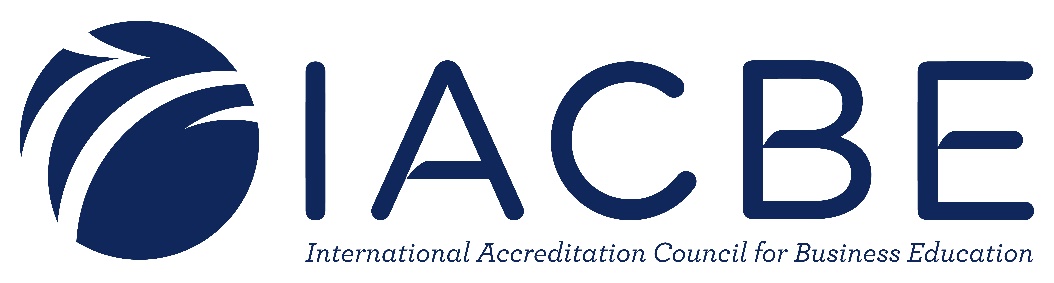 IACBE Board of Commissioners MeetingDecember 16-17, 2020VirtualSummary of Accreditation DecisionsCommissioners Present: Patrick Hafford-Chair, Scott Schroeder-Vice Chair, Laurie Yates, Michelle Reiss, Rhoda Sautner, J.D. Mosley-Matchett, Craig Crow, Sharon Beaudry, Nipoli Kamdar, and Byra ReddyPublic Member: Laurie Barr Staff Present:   Phyllis Okrepkie and Cecilia LivengoodAccreditation granted indicates that an institution was found to be in compliance with all of the IACBE accreditation principles. Notes represent an area where additional monitoring is warranted with a required follow-up report and observations are suggestions for further quality enhancements that require no further action.Accreditation deferred indicates that the Board of Commissioners has determined that they are not able to grant accreditation due to deficiencies in one or more of the accreditation principles or due to a lack of required information.First-Time Accreditation ReviewsDean College-(Massachusetts)-Granted First-time accreditation for its business programs with no notes and no observations.Molloy College-(New York)-Granted First-time accreditation for its business programs with no notes and no observations.University of Lodz-(Poland)-Granted First-time accreditation for its business programs with no notes and no observations.Wright Graduate University-(Wisconsin)-Granted First-time accreditation for its business programs with no notes and no observations.Reaffirmation of Accreditation ReviewsAlliance University-(India)-Action on reaffirmation of accreditation deferred.Carroll College-(Montana)-Granted reaffirmation of accreditation for its business programs with no notes and no observations.Concordia University-Wisconsin-(Wisconsin) Bachelor Programs -Granted reaffirmation of accreditation for its bachelor-level business programs with one note and no observations.Concordia University-Wisconsin-(Wisconsin) MBA Program - Action on reaffirmation of accreditation deferred.Defiance College-(Ohio)-Action on reaffirmation of accreditation deferred.Ecole de Management et de Communication (ESM)-(Switzerland)-Granted reaffirmation of accreditation for its business programs with two notes and no observations.FHR Lim A Po Institute for Higher Education-(Suriname)-Granted reaffirmation of accreditation for its business programs with no notes and no observations.Mercyhurst University-(Pennsylvania)- Action on reaffirmation of accreditation deferred.Point Park University-(Pennsylvania)-Granted reaffirmation of accreditation for its business programs with two notes and one observation.Rockford University-(Illinois)- Action on reaffirmation of accreditation deferred.Seton Hill University-(Pennsylvania)- Granted reaffirmation of accreditation for its business programs with two notes and one observation.State University if New York-Empire State-(New York)-Granted reaffirmation of accreditation for its business programs with no notes and no observations.University of Business and International Studies (UBIS)-(Switzerland)-Granted reaffirmation of accreditation for its business programs with one note and no observations.Ursuline College-(Ohio)-Granted reaffirmation of accreditation for its business programs with no notes and one observation.Accounting Accreditation ReviewsFHR Lim A Po Institute for Higher Education-(Suriname)- Granted Specialized Accounting Accreditation with one note and no observations.Previously Deferred ActionsGAIA Escuela de Negocios-(Guatemala)-Granted reaffirmation of accreditation for its business programs with five notes and one observation.Candidacy ReviewsShaanxi Master of Business Administration Institute -(China)- Granted candidacy status until December 31, 2025.New Program ReviewsESI – Bachelor of Marketing (BMK)-(Guatemala)-Granted with one note and no observations.For additional information on each decision, please refer to the school’s individual Member Status page available on the IACBE website atMember Status Search 